Feladványok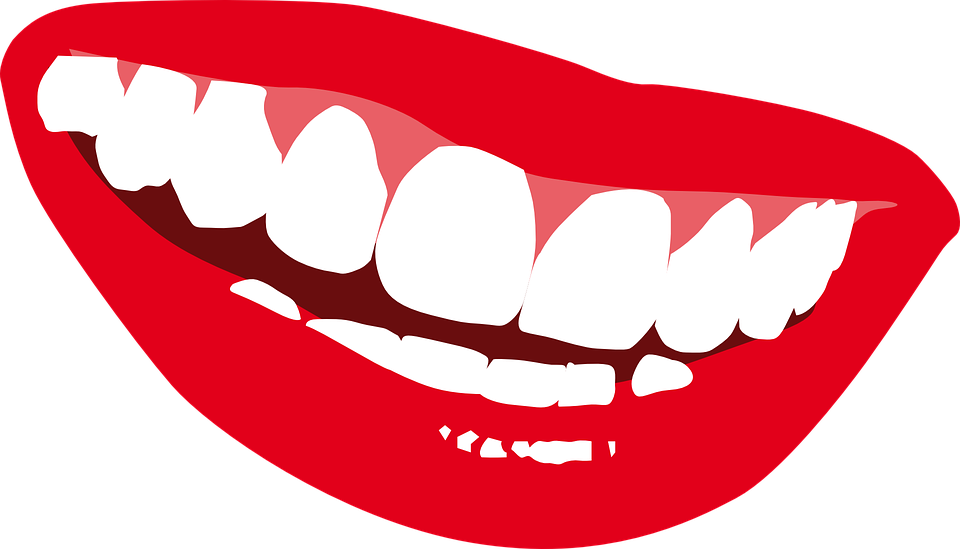 Írd körül a kártyán szereplő sokszöget anélkül, hogy kimondanád a nevét!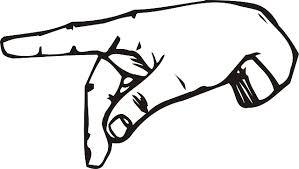 Mutogasd el a kártyán szereplő sokszöget! Beszélni tilos!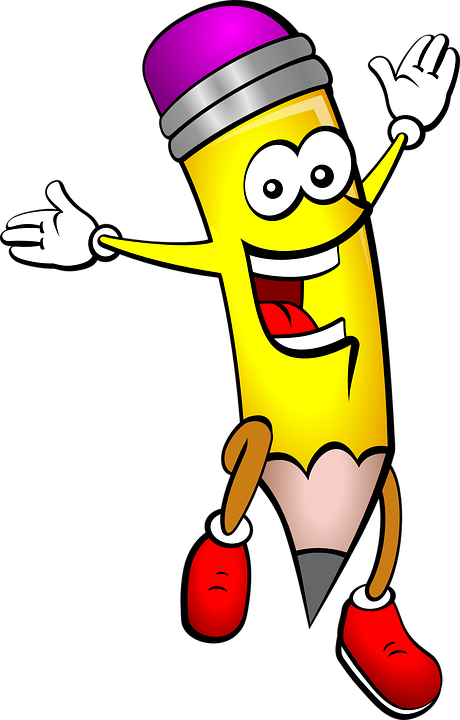 Rajzold le a kártyán lévő sokszöget! Beszélni tilos!HÁROMSZÖGTRAPÉZPARALELOGRAMMADELTOIDTÉGLALAPROMBUSZNÉGYZET